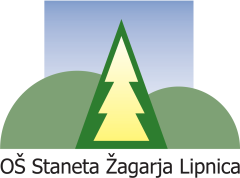 REZULTATI MEDOBČINSKEGA ATLETSKEGA TROBOJA 2014 – UČENKE                                                                                                                                                                  Učitelj športa                                                                                                                                                                  Bojan Tisak, prof.MESTOIme in priimekŠOLATek na 60mSuvanjemedicinkeSkok v višinoTOČKETOČKETOČKETOČKETOČKEMESTOIme in priimekŠOLATek na 60mSuvanjemedicinkeSkok v višino60msuvanjevišinavišinaskupnoLARA KRNCS. Ž. Lipnica8,209,061,455034294293521284NIKA PONIKVARJ. P. Bled7,909,141,305894344342501273NINA LUKANCJ. P. Bled8,208,491,355033953952831181SARA MOHORIČA. T. L. Radovljica8,308,881,304764194192501145ANA PIBER RANTJ. P. Bled8,707,741,353743513512831008KATJA PETERNELJS. Ž. Lipnica8,607,721,30398350350250998IDA PIBER RANTJ. P. Bled9,108,741,30282410410250942JERA BOHINCA. T. L. Radovljica9,108,301,30282384384250916TANJA ŽELEZNIKS. Ž. Lipnica8,807,901,20350360360188898AJDA PRAPROTNIKA. T. L. Radovljica9,107,391,30282330330250862LUCIJA UDIRS. Ž. Lipnica9,307,461,30241334334250825TJAŠA MEGLIČS. Ž. Lipnica15,77,761,150352352159511